RPC Private Rental Staff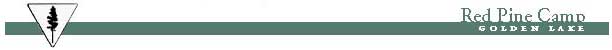 Job Title: Private Rental Staff (full month and part-time/weekend only)Location: Red Pine Camp, Golden LakeHours: Monday, September 3 - Sunday, September 29, 2019 (Part time weekend options are available)Reports to: Director, Red Pine Leadership Camp and Private Rentals and the Private Rentals Supervisor who will be living on site and managing all events and on-site staff.Job Description: Red Pine Camp is seeking staff to work during the camp’s Private Rental season.  All private rentals include at least two camp staff whose job is to ensure our guests have a wonderful and safe experience while staying at Red Pine Camp. We are looking to hire one individual who are available to work all, or most, of September AND a others that are flexible and can work on weekends for our larger rental groups.  Jobs while working up at camp may include, but are not limited to, the following: greeting guests as they arrive at camp; setting up meeting areas/reception areas around camp; setting up dining hall (moving tables and benches etc.), setting up for meals, assisting kitchen staff with clean up following meals;slopping dishes used during meals; sweeping and preparing cabins for guests and checking cabins before and after guests have left;ensuring sports facilities are well stocked, assisting the host with questions or last minute requests; Training: Training will take place at an agreed upon time in Ottawa during August and at camp one day during the week before Labour Day. Requirements:Current Standard First AidA means of transportation to and from campA knowledge of the camp and its facilities is preferred but is not necessaryFor school groups: Low ropes training and/or experience would be an asset but is not necessary** This is a physical job.  Days can be long and there is lifting involved in slopping dishes, setting up rooms and moving tables and property around camp.  Please keep this in mind when considering applying.Compensation:The pay is $100 per day.  You will be provided with food and accommodation.  To apply or for more information, please send an email of interest to Janet Cottreau at redpinerentals@gmail.com. Application Deadline: June 15th, 2018.  